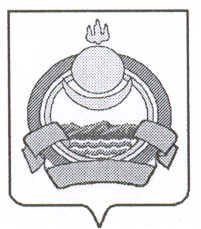 СОВЕТ ДЕПУТАТОВмуниципального образования городского поселения «Поселок Онохой»Заиграевского района Республики Бурятия671300   п.Онохой       ул. Гагарина, д.11          тел. 56-2-50,   56-2-59,         56-3-03РЕШЕНИЕп. Онохой                                                                                          № 108  от «23»  апреля 2018г.«О внесении изменений и дополнений в Устав муниципального образования городского поселения «Поселок Онохой»В соответствии с Федеральным законом от 06 октября 2003 года № 131-ФЗ «Об общих принципах организации местного самоуправления в Российской Федерации», с изменениями  внесенными Федеральными законами от 29.12.2017 № 463-ФЗ, 455-ФЗ, в целях приведения Устава муниципального образования городского  поселения «Поселок Онохой» в соответствие  с  действующим законодательством,  Совет депутатов  РЕШИЛ: 1. Внести в Устав муниципального образования городского  поселения «Поселок Онохой» Заиграевского района Республики Бурятия, утвержденный Решением Совета депутатов № 3 от 30.01.2015 года (в редакции Решений Совета депутатов от 15.02.2016 № 33, от 31.05.2016 № 43, от 29.09.2016 № 54, от 03.02.2017 № 60, от 29.05.2017 № 72, от 31.07.2017 № 85, от 22.11. 2017 № 92, от08.02.2018 № 98), следующие изменения и дополнения. 1.1. пункт 21 статьи 2 изложить в следующей редакции:         «21) утверждение правил благоустройства территории поселения, осуществление контроля за их соблюдением, организация благоустройства территории поселения в соответствии с указанными правилами, а также организация использования, охраны, защиты, воспроизводства городских лесов, лесов особо охраняемых природных территорий, расположенных в границах населенных пунктов поселения;1.2 Статью 13  дополнить   частью 6 следующего содержания: «6. По проектам генеральных планов, проектам правил землепользования и застройки, проектам планировки территории, проектам межевания территории, проектам правил благоустройства территорий, проектам, предусматривающим внесение изменений в один из указанных утвержденных документов, проектам решений о предоставлении разрешения на условно разрешенный вид использования земельного участка или объекта капитального строительства, проектам решений о предоставлении разрешения на отклонение от предельных параметров разрешенного строительства, реконструкции объектов капитального строительства, вопросам изменения одного вида разрешенного использования земельных участков и объектов капитального строительства на другой вид такого использования при отсутствии утвержденных правил землепользования и застройки проводятся общественные обсуждения или публичные слушания, порядок организации и проведения которых определяется уставом муниципального образования и (или) нормативным правовым актом представительного органа муниципального образования с учетом положений законодательства о градостроительной деятельности.1.3. Часть 1 статьи 21  дополнить  пунктом 12 следующего содержания:           «12) утверждение правил благоустройства территории муниципального образования»           2. В порядке, установленном Федеральным законом от 21.07.2005 № 97-ФЗ «О государственной регистрации Уставов муниципальных  образований» в 15-ти дневный срок представить муниципальный правовой акт о внесении изменений и дополнений в Устав на государственную регистрацию.           3.Обнародовать зарегистрированный муниципальный правовой акт о внесении изменений и дополнений в Устав муниципального образования городское поселение «Поселок Онохой» в течение 7 дней со дня его поступления из территориального органа уполномоченного федерального органа исполнительной власти в сфере регистрации уставов муниципальных образований.         4.В десятидневный срок после обнародования направить информацию об обнародовании в территориальный орган уполномоченного федерального органа исполнительной власти в сфере регистрации уставов  муниципальных образований.5.Контроль за исполнением настоящего решения оставляю за собой.          6.Настоящее  решение вступает в силу с момента официального обнародования после государственной регистрации.         Глава муниципального образования         городского  поселения «Поселок Онохой»                                                            Е.А.Сорокин